CfP: Sección “Hispan@s en el mundo: emoción y desplazamiento” (XXII Congreso de la Asociación Alemana de Hispanistas – Berlín, 27-31 de marzo de 2019)El título de esta sección juega deliberadamente con el nombre de un conocido programa de televisión producido por TVE: Españoles en el mundo. Surgido en 2009 y emitido hasta el día de hoy en horario de máxima audiencia, el formato ha creado escuela a ambos lados del atlántico hispano. Cada semana, la emisión entrevista a tres o cuatro migrantes de la nacionalidad del programa en cuestión en un país determinado. Estos hablan sobre los motivos de su marcha y sus planes de futuro, mientras recorren la ciudad mostrando su día a día. En este recorrido reflexionan, asimismo, sobre los vínculos y las prácticas emocionales establecidos tanto con el país de llegada, como con el de origen. Para lo que a la sección se refiere, este formato sirve de ejemplo de cómo la dimensión emocional está íntimamente imbricada en todo desplazamiento. Además, estos programas televisivos aglutinan diversas experiencias migratorias – el exilio, los viajes, la migración laboral, educativa, ambiental, interna, inter- y/o transnacional, etc. – e ilustra, por ende, una concepción amplia del fenómeno. La ‘migración’ se concibe, pues, como hiperónimo de todo “proceso social de movimiento de personas en el espacio” (Pries, 2002: 2) de duración, frecuencia y direccionalidad variada, provocado por causas y con fines múltiples. En consecuencia, el concepto incluye también la ‘transmigración’, es decir, la forma de vida que, en el contexto de la globalización, “sigue la lógica de vivir cambiando de país” (Pries, 2002: 1). Por ello, sorprende comprobar que, si bien toda experiencia migratoria desencadena una cascada de emociones que abarca desde el orgullo, la culpa o la “ambivalencia emocional” (Boccagni y Baldassar, 2015: 76) hasta las que la psicología engloba dentro del llamado “duelo migratorio” (González Calvo, 2005: 77), el enfoque aquí propuesto sigue siendo, hasta hoy, un “vacío” en los estudios de la migración, con la excepción de pocos trabajos.Por lo tanto, esta sección se propone contribuir a cumplir con este desiderátum investigativo al examinar las emociones que producen los diferentes desplazamientos de hispanos por el mundo, según los contextos socio-geo-políticos y las intersecciones identitarias en los que se articulan. Más específicamente, se interesa en dilucidar las funciones de estas emociones, sus modos de expresión, de manipulación, refuerzo, ritualización o silenciamiento en distintos medios, como, por ejemplo, en productos audiovisuales, blogs, redes (sociales, asociativas e institucionales), música, literatura, performance, fotografía, arte y/o en los resultados de cualquier método de recogida de datos. La ‘emoción’ comprende aquí, en línea con la definición inclusiva de Svasek (2008, 2010), procesos discursivos, prácticas y experiencias corporales producidos en interacción con estímulos del entorno, a través de los que las personas experimentan, interpretan y modelan el mundo, reconfiguran su identidad y anticipan posibles consecuencias de las mismas en base a repertorios conductuales aprendidos. Se invita a investigadores e investigadoras de cualquier disciplina a enviar propuestas que se dediquen a explorar las constelaciones, las redes y las transformaciones emocionales producidas en/por el desplazamiento. También se da cabida a la meta-reflexión tanto sobre las culturas de la emoción en el mundo hispano, como sobre las distintas tradiciones académicas que se aglutinan en torno a los estudios sobre la emoción en contextos migratorios. Envío de propuestas: Los abstracts no podrán superar los 3500 signos y deberán entregarse hasta el 31 de julio de 2018 a través de la plataforma ConfTool (https://www.conftool.com/hispanistentag2019).Coordinación: Verena Dolle (Giessen), Danae Gallo González (Giessen), Lirio del Carmen Gutiérrez Rivera (Nacional de Colombia, Medellín) y Mirjam Leuzinger (Passau)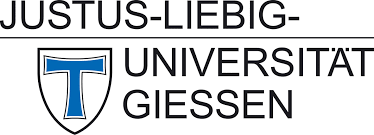 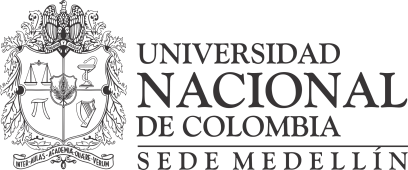 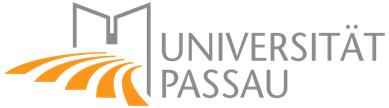 